Operativni nastavni planŠkola: Medicinska škola u RijeciZanimanje: dentalni tehničar/tehničarkaNastavni predmet: Laboratorijska fiksna protetikaŠkolska godina: 2018/2019.Razred: II-7Broj sati tj./god.: 2/70Nastavnik: Tatjana Lovrin, dr.med.dent.Odgojno-obrazovni ishodi učenja predmeta: Učenik će kroz ovaj strukovni predmet steći osnovne spoznaje o radnom modelu, krunicama, nadogradnjama, okluziji i artikulaciji fiksno protetskog rada. Temeljem usvojenih nastavnih sadržaja učenik će moći izrađivati fiksnoprotetki rad krunicu i nadogradnju. 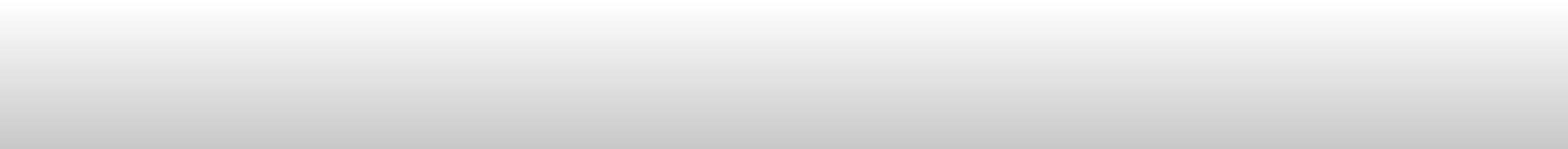 Na kraju nastavne godine održat će se evaluacija nastave od strane učenika.ELEMENTI OCJENJIVANJA:USVOJENO ZNANJE –usmena i pisana provjera znanja. Poznavanje temeljnih pojmova i stručnog nazivljaPRIMJENA ZNANJA – razumijevanje pojava i procesa u zdravstvenoj struci, objašnjenje međuodnosa te uzročno-posljedičnih veza, primjena osnovnih znanja i vještina u tumačenju novih primjera i rješavanje problema, primjena etičkih i komunikacijskih načela.KRITERIJI OCJENJIVANJAOdličan (5):  samostalno i cjelovito reproducira gradivo, izdvaja bitno, povezuje sadržaje, samostalno i ispravno zaključuje.                                        Pisani rad 90 – 100% bodova                                     Samostalni rad: Cjelovito obrađuje zadanu temu, uredan,pregledan. Samostalno izlaže, rijetko koristi bilješke i koristi dodatnu                                               opremu      .                                                                                       Aktivnost: Pozorno prati, sustavno vodi bilješke, sudjeluje u diskusiji, pomaže ostalim učenicima, redovito nosi pribor  i piše domaće                                                     uratke.                             Vrlo dobar(4): samostalno i cjelovito reproducira gradivo. Uz vođenje nastavnika izdvaja bitno, povezuje sadržaje i dolazi do zaključka.                                         Pisani rad 75-89 % bodova                                        Samostalni rad: Rad cjelovito obrađuje zadanu temu, češće koristi bilješke.                     Dobar (3): Samostalno i korektno reproducira gradivo.                                        Pisani rad: 60-74% bodova.                                       Samostalni rad: Rad većim dijelom obrađuje zadanu temu, učenik se uglavnom koristi bilješkama kod izlaganja.                Dovoljan(2): Uz vođenje nastavnika može objasniti osnovne pojmove.                                        Pisani rad: 50-59% bodova.                                       Samostalni rad: Rad manjim dijelom obrađuje zadanu temu, neuredan i nepregledan, učenik čita radLiteratura za nastavnika:Kosovel Z., Nikšić D., Suvin I. M.: Materijali u stomatološkoj proteticiGrupa autora: Stomatološki leksikon, Globus, ZagrebSuvin M., Kosovel Z.: Fiksna protetika, ŠK, ZagrebSuvin M.: Parcijalna protezaTomić – Solar N.: Laboratorijska fiksna protetikaPreporuka literature za učenike prema katalogu obveznih udžbenika MZOŠNastavneKorelacija -Materijalni uvjetiNapomenaRedniNastavneKorelacija -NastavnaMaterijalni uvjetiMjestoBroj radnog(primjedbe,RedniIshodi učenja zametode iveze s drugimNastavnarada (instrumenti,izvođenjaBroj satiBroj satiBroj radnogprijedlozi,brojNaziv nastavne jediniceIshodi učenja zametode iveze s drugimsredstva irada (instrumenti,izvođenjaBroj satiBroj satitjedna (rokprijedlozi,brojNaziv nastavne jedinicenastavni predmetmetodičkinastavnimsredstva ialat, uređaj,nastavnonastavenastavetjedna (rokodnosi se nasatanastavni predmetmetodičkinastavnimpomagalaalat, uređaj,nastavnonastavenastaverealizacije)odnosi se nasataoblici radapredmetimapomagalamaterijali…)g satarealizacije)kompleks ilioblici radapredmetimamaterijali…)g satakompleks iliteme)01234567TV1011Upoznavanje s nastavnimOpisati iFrontalni,tehnologijaploča,demonstracijskiučionicaGovorna1planom i programomobjasnitiindividualnizubotehničkmarker zamaterijal11provjera1planom i programomnazivljeindividualnizubotehničkmarker zamaterijal11provjeranazivljeiogploču,programskih2Definicija i zadatak krunicevezano zaiogploču,1programskih2Definicija i zadatak krunicevezano zagrupni radmaterijalapredlošci,11sadržaja.2Definicija i zadatak krunicekrunice.grupni radmaterijalapredlošci,11sadržaja.Indikacije i kontraindikacijeradniLogično3za planiranje krunicaRazvrstatimorfologijamodeli,12povezivanjekrunice.zubagrafofolije,nastavnihIndikacije i kontraindikacijekrunice.Metodazubagrafofolije,nastavnihIndikacije i kontraindikacijeObjasnitiMetodagrafoskop,sadržaja te4za planiranje krunicaObjasnitiusmenogstomatološkstručna12logično4za planiranje krunicaindikacije iusmenogstomatološkstručna12logičnoindikacije iusmenogstomatološkstručnalogično5Radni modelkontraindikaciji pismenoga anatomijaliteratura,13povezivanje5Radni modele za pojedineizlaganjasprijenosno13teorije iRadni model, vrsta, tehnikee za pojedineizlaganjasprijenosnoteorije i6Radni model, vrsta, tehnikekrunice.gnatologijoračunalo,1vježbi6izradeOpisati svemprojektor13usmenim7Otisci za radni modelOpisati sve1izlaganjem.7Otisci za radni modelpostupke14izlaganjem.izrade krunice,8Otisci za radni modelizrade krunice,18Otisci za radni modelpogreške, nove14tehnike izrade.9Otisci za radni modeltehnike izrade.159Otisci za radni modelOpisati sve1510Otisci za radni modelOpisati sve1510Otisci za radni modelpostupke15izradeRadni model - postupakizrade11Radni model - postupaknadogradnje,1611izradepogreške, nove16tehnike izrade.12Radni model - postupaktehnike izrade.1612Radni model - postupak1612izrade1613Fasetirana krunica1714Fasetirana krunica1715Fasetirana krunica18NastavneKorelacija -Materijalni uvjetiNapomenaRedniNastavneKorelacija -NastavnaMaterijalni uvjetiMjestoBroj radnog(primjedbe,RedniIshodi učenja zametode iveze s drugimNastavnarada (instrumenti,izvođenjaBroj satiBroj satiBroj radnogprijedlozi,brojNaziv nastavne jediniceIshodi učenja zametode iveze s drugimsredstva irada (instrumenti,izvođenjaBroj satiBroj satitjedna (rokprijedlozi,brojNaziv nastavne jedinicenastavni predmetmetodičkinastavnimsredstva ialat, uređaj,nastavnonastavenastavetjedna (rokodnosi se nasatanastavni predmetmetodičkinastavnimpomagalaalat, uređaj,nastavnonastavenastaverealizacije)odnosi se nasataoblici radapredmetimapomagalamaterijali…)g satarealizacije)kompleks ilioblici radapredmetimamaterijali…)g satakompleks iliteme)01234567TV1011Sistematizacija gradiva i16provjera znanja1817Klasično fasetirana krunica1918Klasično fasetirana krunica19Suvremeno fasetirana19Krunica11020Suvremeno fasetirana11020Krunica11021Sistematizacija gradiva i11121provjera znanja11122Estetski materijal11123Estetski materijal11224Estetski materijal11225Rad s estetskim11325materijalom11326Rad s estetskim11326materijalom11327Rad s estetskim11427materijalom114Rad s estetskim28materijalom114NastavneKorelacija -Materijalni uvjetiNapomenaRedniNastavneKorelacija -NastavnaMaterijalni uvjetiMjestoBroj radnog(primjedbe,RedniIshodi učenja zametode iveze s drugimNastavnarada (instrumenti,izvođenjaBroj satiBroj satiBroj radnogprijedlozi,brojNaziv nastavne jediniceIshodi učenja zametode iveze s drugimsredstva irada (instrumenti,izvođenjaBroj satiBroj satitjedna (rokprijedlozi,brojNaziv nastavne jedinicenastavni predmetmetodičkinastavnimsredstva ialat, uređaj,nastavnonastavenastavetjedna (rokodnosi se nasatanastavni predmetmetodičkinastavnimpomagalaalat, uređaj,nastavnonastavenastaverealizacije)odnosi se nasataoblici radapredmetimapomagalamaterijali…)g satarealizacije)kompleks ilioblici radapredmetimamaterijali…)g satakompleks iliteme)01234567TV1011Sistematizacija gradiva i29provjera znanja115Sistematizacija gradiva i30provjera znanja11531Keramička krunica11632Keramička krunica11633Keramička krunica11734građanski odgoj11735Artikulatori11836Artikulatori11837Rad s artikulatorom11938Rad s artikulatorom11939Artikuliranje krunice12040Artikuliranje krunice12041Sistematizacija gradiva i12141provjera znanja121Sistematizacija gradiva i42provjera znanja12143Atipične krunice12244Atipične krunice122NastavneKorelacija -Materijalni uvjetiNapomenaRedniNastavneKorelacija -NastavnaMaterijalni uvjetiMjestoBroj radnog(primjedbe,RedniIshodi učenja zametode iveze s drugimNastavnarada (instrumenti,izvođenjaBroj satiBroj satiBroj radnogprijedlozi,brojNaziv nastavne jediniceIshodi učenja zametode iveze s drugimsredstva irada (instrumenti,izvođenjaBroj satiBroj satitjedna (rokprijedlozi,brojNaziv nastavne jedinicenastavni predmetmetodičkinastavnimsredstva ialat, uređaj,nastavnonastavenastavetjedna (rokodnosi se nasatanastavni predmetmetodičkinastavnimpomagalaalat, uređaj,nastavnonastavenastaverealizacije)odnosi se nasataoblici radapredmetimapomagalamaterijali…)g satarealizacije)kompleks ilioblici radapredmetimamaterijali…)g satakompleks iliteme)01234567TV101145Atipične krunice12346građanski odgoj12347Privremene krunice12448Privremene krunice12449Akrilatna krunica12550Akrilatna krunica12551Tehnološki postupak izrade12651Krunice12652Tehnološki postupak izrade12652Krunice12653Sistematizacija gradiva i12753provjera znanja12754Ulaganje12755Ljevni sustav12856Ljevni sustav12857Postupak ljevanja12958Obrada metala12959Obrada estetskog materijala130Sistematizacija gradiva i60provjera znanja130NastavneKorelacija -Materijalni uvjetiNapomenaRedniNastavneKorelacija -NastavnaMaterijalni uvjetiMjestoBroj radnog(primjedbe,RedniIshodi učenja zametode iveze s drugimNastavnarada (instrumenti,izvođenjaBroj satiBroj satiBroj radnogprijedlozi,brojNaziv nastavne jediniceIshodi učenja zametode iveze s drugimsredstva irada (instrumenti,izvođenjaBroj satiBroj satitjedna (rokprijedlozi,brojNaziv nastavne jedinicenastavni predmetmetodičkinastavnimsredstva ialat, uređaj,nastavnonastavenastavetjedna (rokodnosi se nasatanastavni predmetmetodičkinastavnimpomagalaalat, uređaj,nastavnonastavenastaverealizacije)odnosi se nasataoblici radapredmetimapomagalamaterijali…)g satarealizacije)kompleks ilioblici radapredmetimamaterijali…)g satakompleks iliteme)01234567TV101161Poliranje krunice13162Pogreške izrade13163Cementiranje krunice13264Nadogradnja13265Nadogradnja13366Nadogradnja13367Nadogradnja13468Sistematizacija gradiva i13468provjera znanja13469Sistematizacija gradiva i13569provjera znanja13570Zaključivanje ocjena135